    Государственное бюджетное профессиональноеобразовательное учреждениеКраснодарского края«Краснодарский торгово-экономический колледж»Специальность43.02.08 Сервис домашнего и коммунального хозяйстваСрок обучения на базе 9 классов -  3 г. 10 мес. Квалификации по диплому: специалист по домашнему и коммунальному хозяйству                      Свидетельства:   Слесарь-сантехник 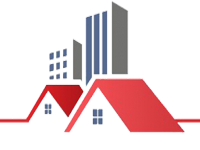 Диапазон обязанностей специалиста по домашнему и коммунальному хозяйству включает в себя и функции квалифицированного домработника, и компетенции профессионального сотрудника сферы жилищно-коммунального хозяйства. С одной стороны, этот профессионал организует ведение  домашнего хозяйства, обеспечивает комфортность проживания в жилищах: организует регулярное питание членов семьи с учетом национальных традиций, правил этикета и технологий приготовления пищи, экономно расходует средства на закупку продуктов и на оплату услуг, устраивает деловые и праздничные мероприятия. С другой стороны, такой специалист обеспечивает жителей домой коммунальными услугами и занимается придомовыми территориями. Он организует ресурсное снабжение жилищно-коммунального хозяйства: газоснабжение, водоснабжение, водоотведение, отопление, электроснабжение жилых помещений, обслуживание инженерных систем и коммуникаций, проведение соответствующих аварийно-ремонтных и восстановительных работ, уборку и санитарную очистку придомовых территорий ,их озеленение, благоустройство и реконструкцию.Область профессиональной деятельности выпускников:организация ведения домашнего хозяйства и предоставления коммунальных услуг;обеспечение комфортности проживания и благоприятных условий жизнедеятельности в жилищах и на придомовой территории (сохранения и эффективного использования жилищного фонда, придомовой территории, организация деятельности предприятий ЖКХ, введение санитарно-технических норм на предприятиях)Виды профессиональной деятельности:управление ведением домашнего хозяйства;организация ресурсоснабжения жилищно-коммунального хозяйства;организация благоустройства придомовых территорий.Объекты профессиональной деятельности выпускников:запросы членов семьи и потребителей коммунальных услуг;жилищный фонд, домовладения и прилегающие к ним территории;системы: водоснабжения, водоотведения, отопления, газоснабжения, электроснабжения, охранной и пожарной безопасности, управление отходами;бытовая, коммунальная и уборочная техника, мебель, предметы домашнего обихода и быта;технологии: приготовления пищи, клининга, чистки, стирки и деликатного ухода за одеждой и обувью;приходно-расходные книги домашних хозяйств, журналы приема заявок коммунальных услуг от населения, нормативно-техническая документация; первичные трудовые коллективы.Профессионально важные качества специалиста:- хорошая оперативная и долгострочная память;- устойчивое внимание;- аналитическое мышление;- усидчивость;- эмоциональная устойчивость;- самообладание;- честность;- требовательность, как к себе, так и к окружающим;- принципиальность;- аккуратность;- склонность к щепетильной работе с цифровым материалом;За время обучения обучающиеся изучают:а) Общеобразовательные дисциплины:ОП.01 Сервисная деятельность;ОП.02 Менеджмент и управление персоналом в жилищно-коммунальном хозяйстве;ОП.03 Правовое обеспечение профессиональной деятельности в жилищно-коммунальном хозяйстве;ОП.04 Экономика организации жилищно-коммунального хозяйства;ОП.05 Основы бухгалтерского учета в жилищно-коммунальном хозяйстве;ОП.06 Охрана труда в жилищно-коммунальном хозяйстве;ОП.07 Безопасность жизнедеятельности;ОП.08 Социальная адаптация.б) Профессиональные модули:ПМ.01 Обеспечение работ по ведению домашнего хозяйства;ПМ.02 Организация проведения технических осмотров и подготовки к сезонной эксплуатации объектов жилищно-коммунального хозяйства;ПМ.03 Организация диспетчерского и аварийного обслуживания объектов жилищно-коммунального хозяйства;ПМ.04 Организация работ по благоустройству общего имущества и прилегающей территории объектов жилищно-коммунального хозяйства;ПМ.05 Организация расчетов за услуги и работы по содержанию и ремонту объектов жилищно-коммунального хозяйства;ПМ.06 Выполнение работ по профессии 18560 Слесарь-сантехник.По окончанию изучения каждого профессионального модуля обучающиеся проходят учебную практику в учебных кабинетах, лабораториях и цехах колледжа, производственную практику - в предприятиях, организациях, офисах города. Форма государственной итоговой аттестации – защита выпускной квалификационной работы в виде дипломной работы и проведение демонстрационного экзамена.